Publicado en Valencia el 15/09/2021 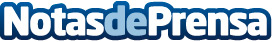 ORO confía en Imagina Energía para liderar su apuesta por la energía solarLa compañía producirá un 35% de su energía consumida a través de un formato innovador de autoconsumo energético que supondrá un avance en su plan de reducción de impacto medioambiental. Imagina Energía y la empresa castellonense Elektrosol han desarrollado el proyecto para la empresa química valenciana junto con la empresa energética Cavo EnergíasDatos de contacto:Imagina Energía630130054Nota de prensa publicada en: https://www.notasdeprensa.es/oro-confia-en-imagina-energia-para-liderar-su Categorias: Nacional Madrid Valencia Ecología Emprendedores Logística Construcción y Materiales Sector Energético http://www.notasdeprensa.es